СОВЕТ  ДЕПУТАТОВ ДОБРИНСКОГО МУНИЦИПАЛЬНОГО РАЙОНАЛипецкой области21-я сессия  VI-го созываРЕШЕНИЕ15.08.2017г.                                     п.Добринка	                                    №177-рсО внесении изменений в решение Совета депутатов Добринского муниципального района № 6-рс от 22.09.2015г. «О составах постоянных комиссий Совета депутатов Добринского муниципального района Липецкой области Российской Федерации шестого созыва»	В соответствии со ст.29 Устава Добринского муниципального района, ст.9 Регламента Совета депутатов Добринского муниципального района   и решением Совета депутатов Добринского муниципального района «О досрочном прекращении депутатских полномочий депутата Совета депутатов Добринского муниципального района Пытина Ивана Сергеевича», учитывая решение постоянной комиссии по правовым вопросам, местному самоуправлению и работе с депутатами,  Совет депутатов Добринского муниципального районаРЕШИЛ:		1.Внести в решение Совета депутатов Добринского муниципального района № 6-рс от 22.09.2015г. «О составах постоянных комиссий Совета депутатов Добринского муниципального района Липецкой области Российской Федерации шестого созыва» следующие изменения:1.1.Исключить Пытина Ивана Сергеевича:- из состава постоянной комиссии по правовым вопросам, местному самоуправлению  и работе с депутатами, освободив его от обязанностей председателя постоянной комиссии и тем самым изменить численный состав постоянной комиссии в количестве 11 депутатов;-из состава постоянной комиссии по экономике, бюджету, муниципальной собственности и социальным вопросам, тем самым изменить численный состав постоянной комиссии в количестве 10 депутатов.1.2. 1.1.Включить Ванину Раису Михайловну и Овчарову Ольгу Федоровну в состав постоянной комиссии по экономике, бюджету, муниципальной собственности и социальным вопросам, тем самым изменить численный состав постоянной комиссии в количестве 12 депутатов.	 2.Настоящее решение вступает в силу со дня его принятия.Председатель Совета депутатовДобринского муниципального района                                    М.Б.Денисов   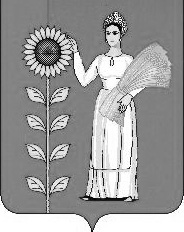 